Living Skills 8						Name _______________________Brownies Recipe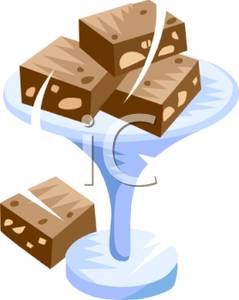 Ingredients:125 ml margarine100 ml cocoa2 eggs200 ml sugar100 ml flourMethod:1.  Preheat the oven to 350 F.2.  Grease and line and a square cake pan (8x8) with wax paper.3.  In a small saucepan, melt margarine.  Mix in cocoa.  Set aside to cool.4.  In a large bowl, beat on high speed eggs and sugar until white, smooth and fluffy.5.  When egg mixture is white, fold in flour with a spatula.6.  Fold melted margarine and cocoa mixture into egg mixture gently.7.  Pour into prepared pan; spread evenly.8.  Bake 20-30 minutes.  Best slightly undercooked.